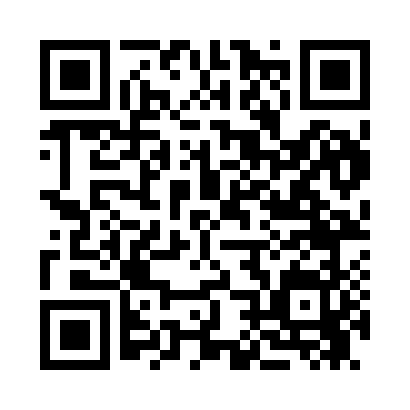 Prayer times for Chaonia, Missouri, USAMon 1 Jul 2024 - Wed 31 Jul 2024High Latitude Method: Angle Based RulePrayer Calculation Method: Islamic Society of North AmericaAsar Calculation Method: ShafiPrayer times provided by https://www.salahtimes.comDateDayFajrSunriseDhuhrAsrMaghribIsha1Mon4:165:461:054:578:259:542Tue4:175:461:064:588:259:543Wed4:185:471:064:588:259:544Thu4:185:471:064:588:249:535Fri4:195:481:064:588:249:536Sat4:205:481:064:588:249:537Sun4:205:491:064:588:249:528Mon4:215:501:074:588:239:529Tue4:225:501:074:588:239:5110Wed4:235:511:074:588:239:5111Thu4:245:511:074:588:229:5012Fri4:255:521:074:598:229:4913Sat4:265:531:074:598:229:4914Sun4:265:531:074:598:219:4815Mon4:275:541:074:598:219:4716Tue4:285:551:084:598:209:4617Wed4:295:561:084:598:199:4618Thu4:305:561:084:598:199:4519Fri4:315:571:084:598:189:4420Sat4:325:581:084:588:189:4321Sun4:335:581:084:588:179:4222Mon4:345:591:084:588:169:4123Tue4:356:001:084:588:159:4024Wed4:366:011:084:588:159:3925Thu4:386:021:084:588:149:3826Fri4:396:021:084:588:139:3727Sat4:406:031:084:588:129:3628Sun4:416:041:084:578:119:3429Mon4:426:051:084:578:119:3330Tue4:436:061:084:578:109:3231Wed4:446:061:084:578:099:31